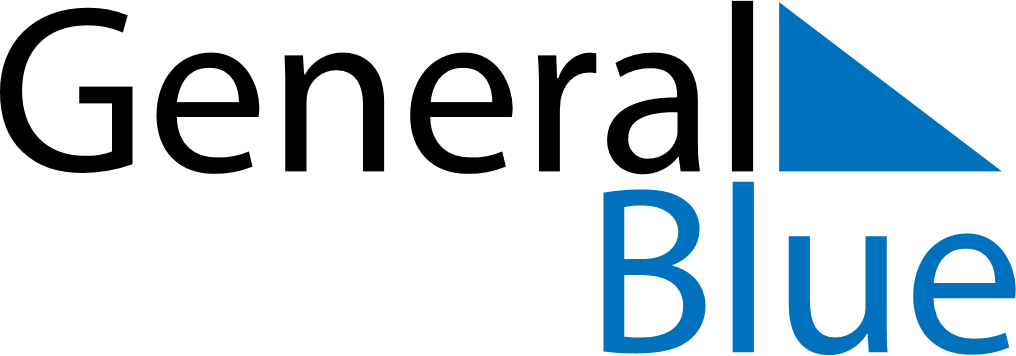 April 2021April 2021April 2021April 2021South AfricaSouth AfricaSouth AfricaMondayTuesdayWednesdayThursdayFridaySaturdaySaturdaySunday12334Good FridayEaster Sunday56789101011Family Day121314151617171819202122232424252627282930Freedom Day